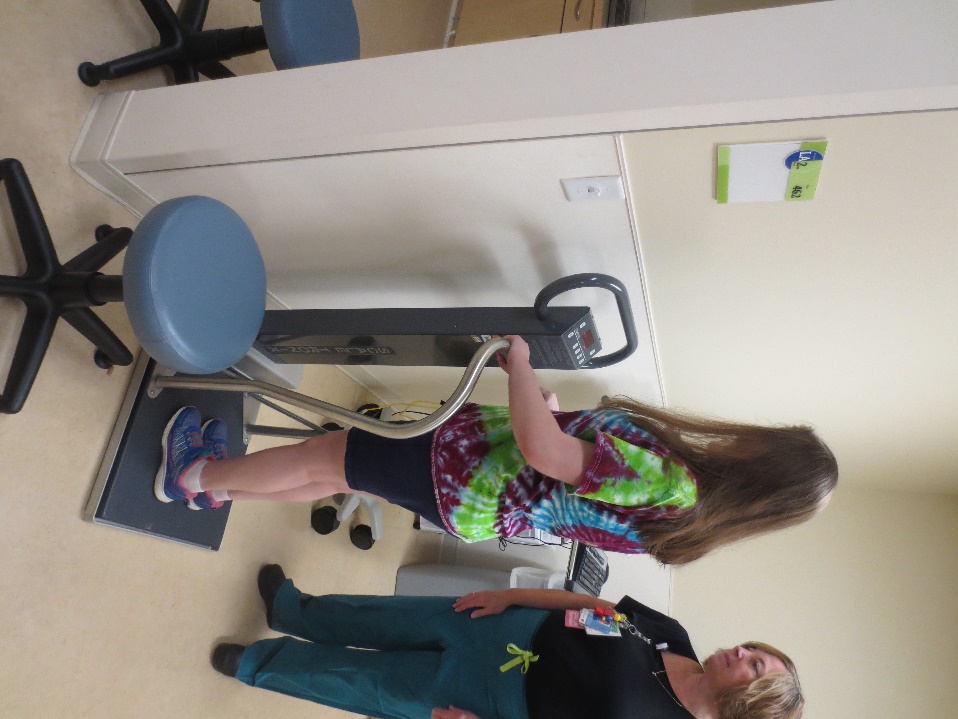 _____________________________________________________________________________________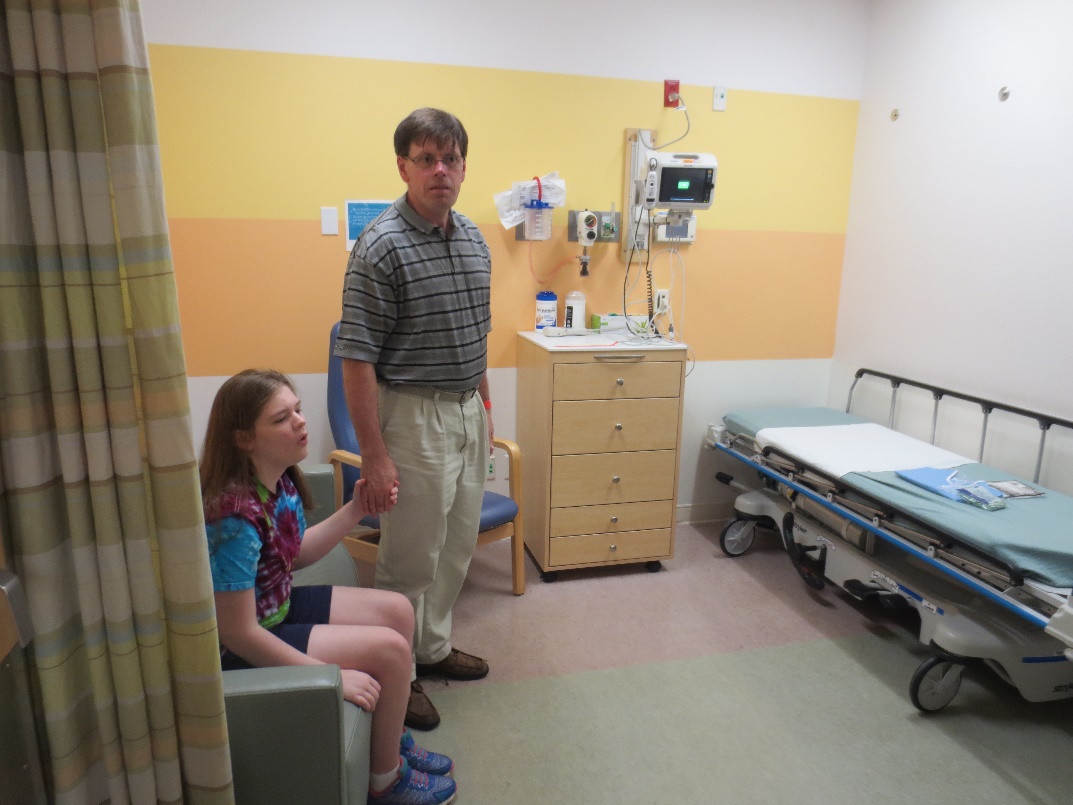 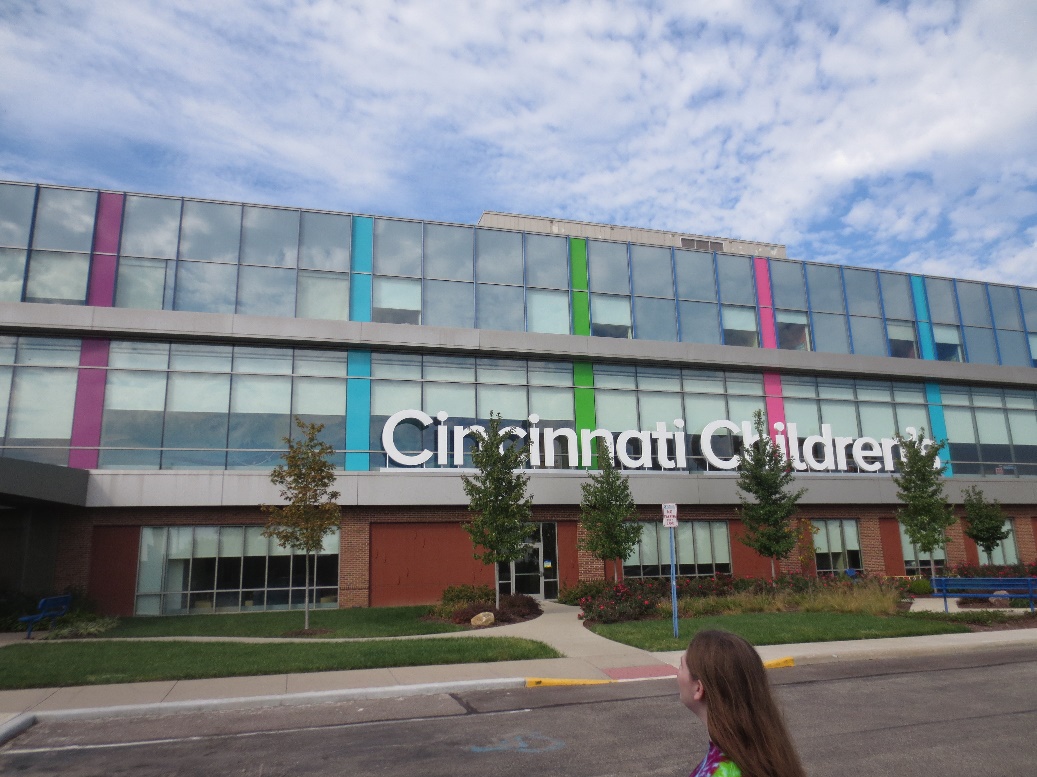 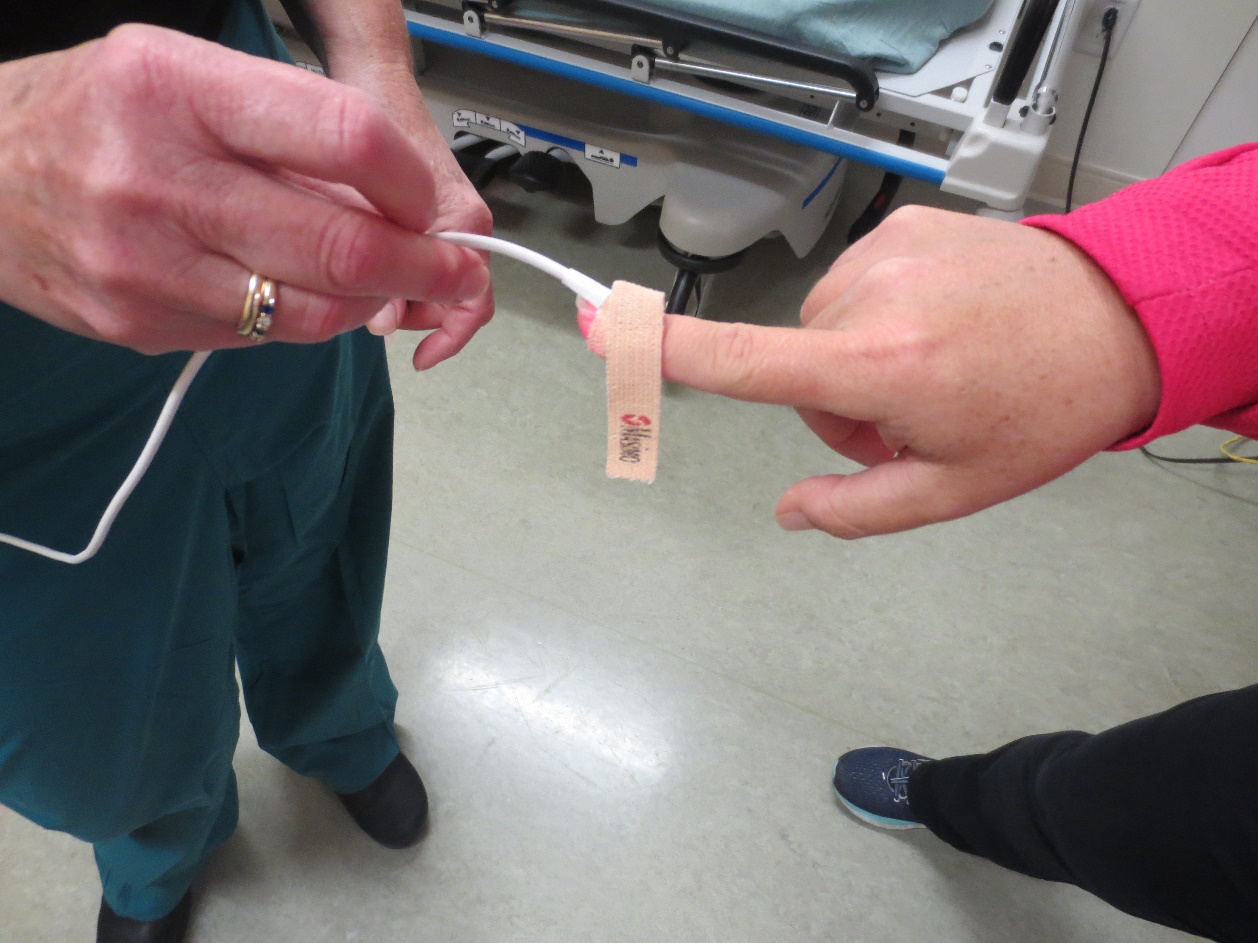 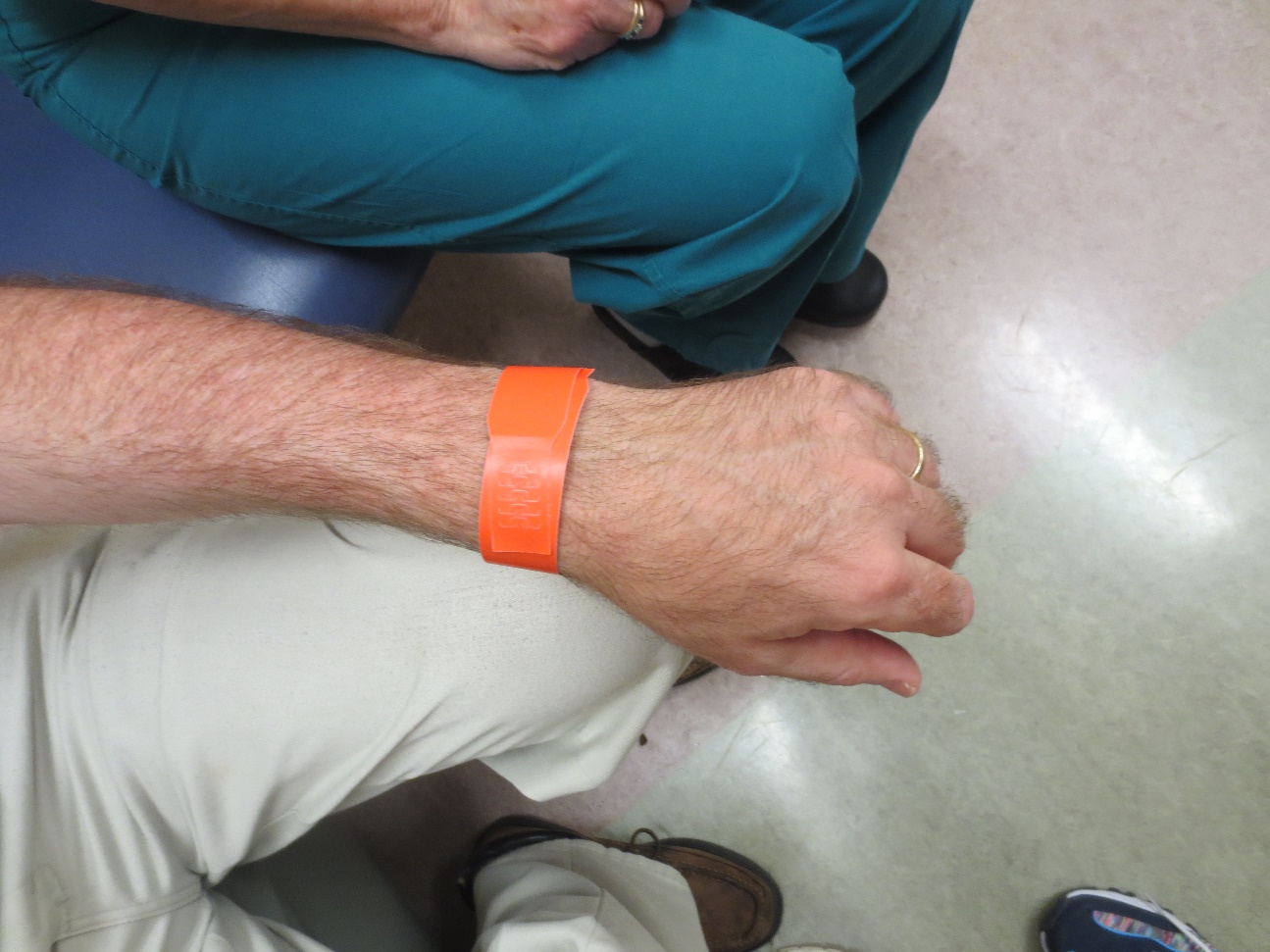 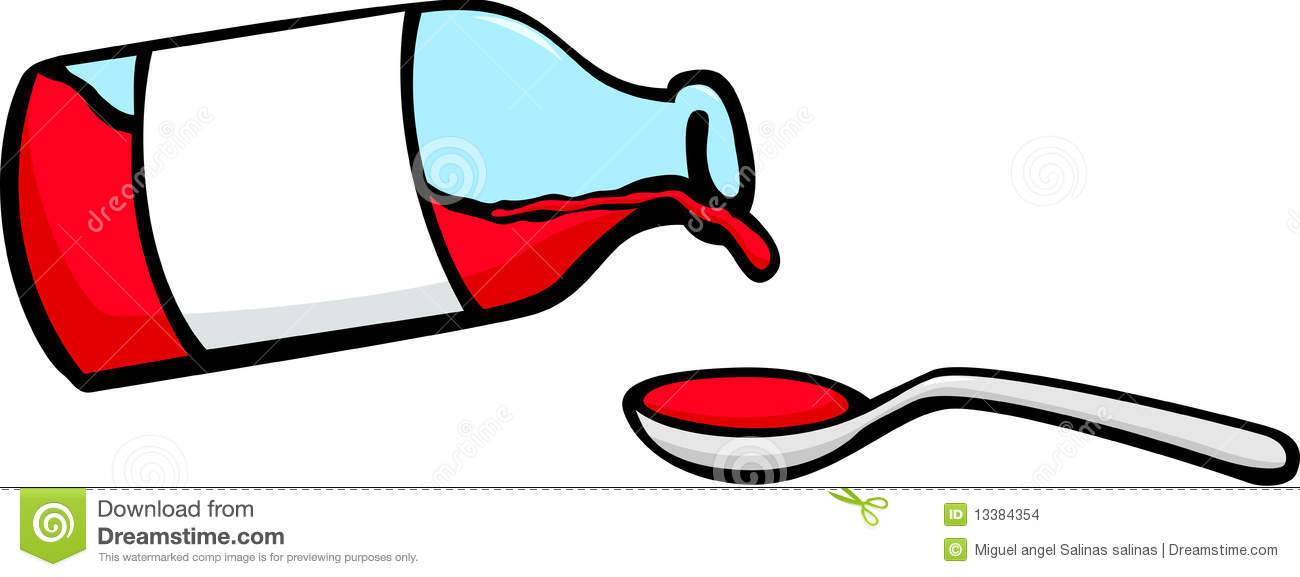 _____________________________________________________________________________________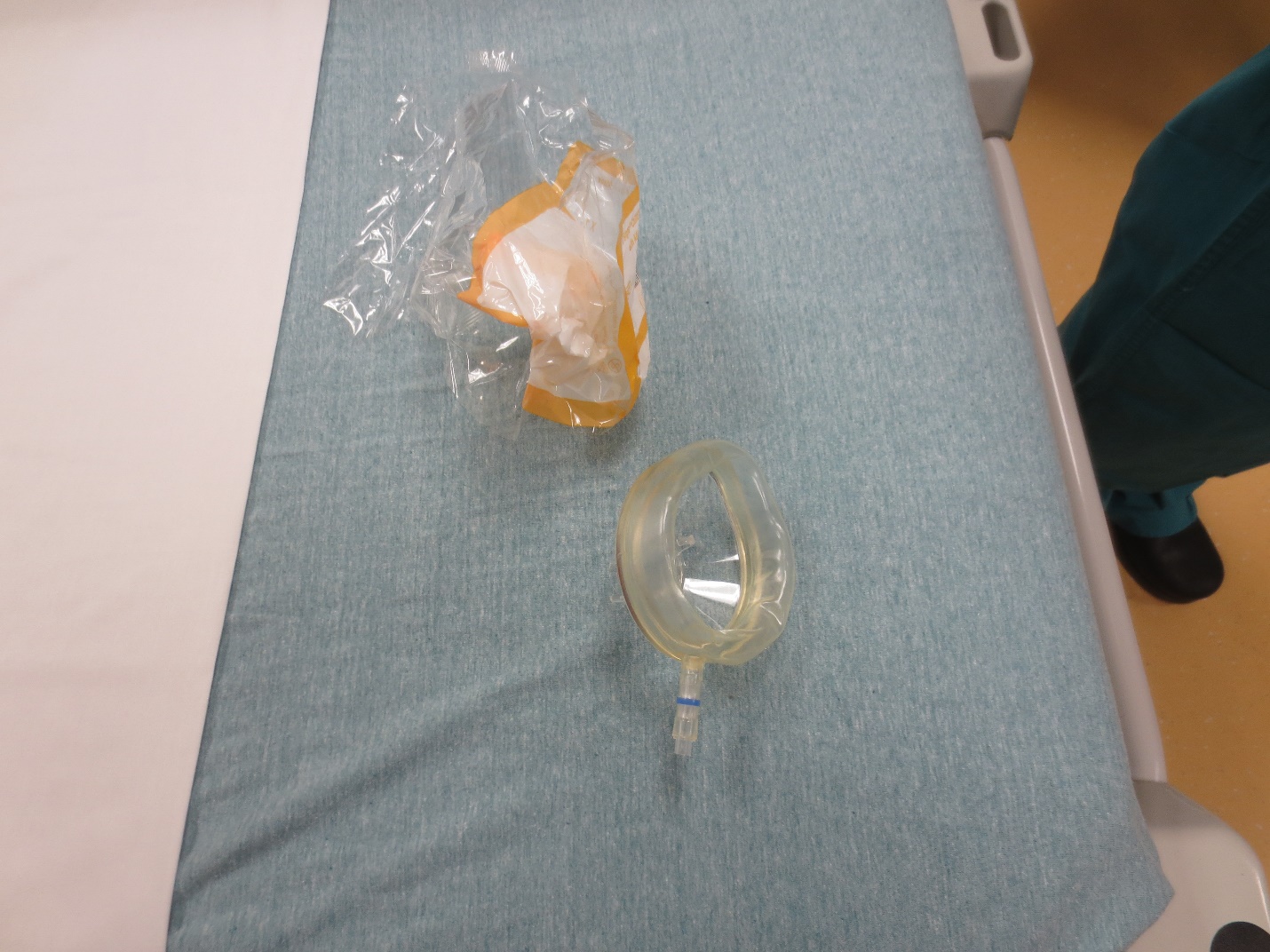 _____________________________________________________________________________________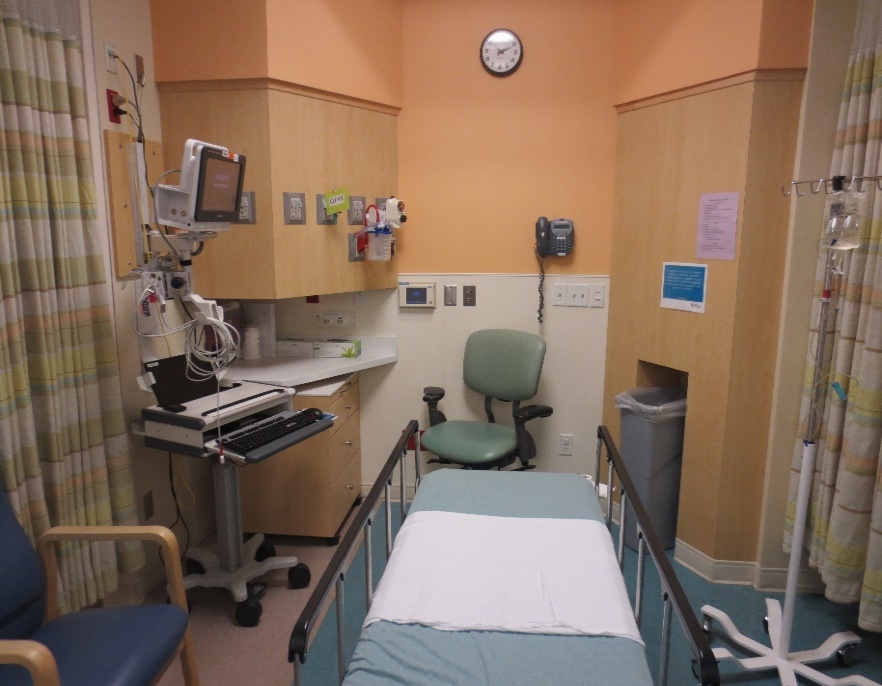 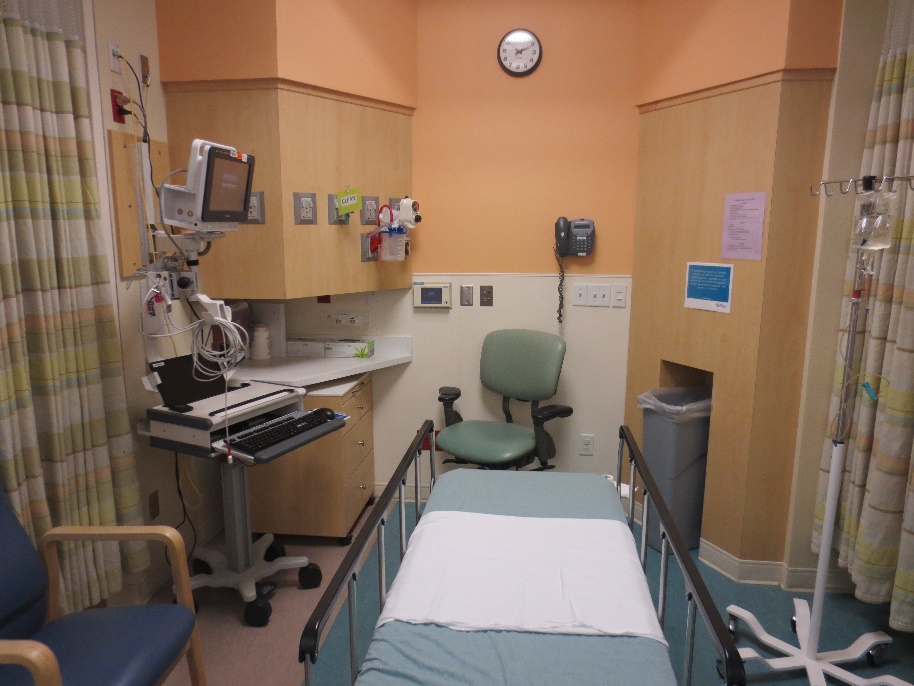 _____________________________________________________________________________________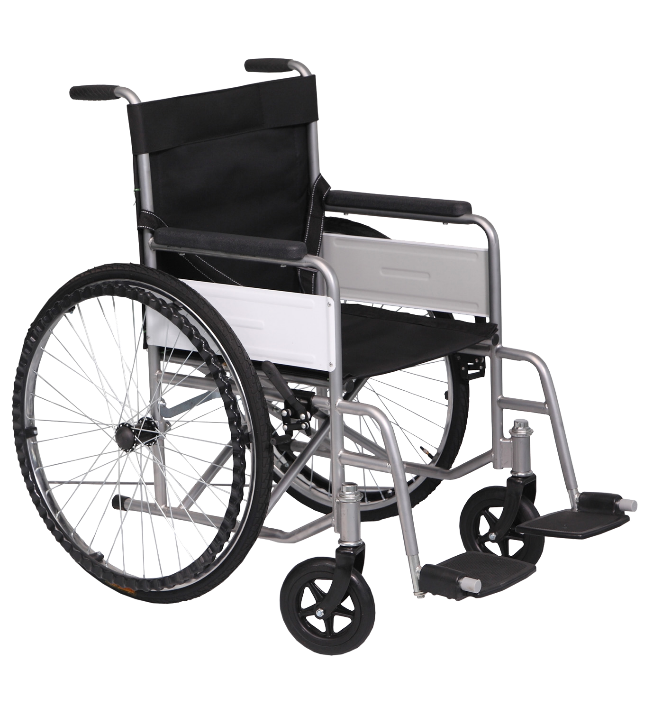 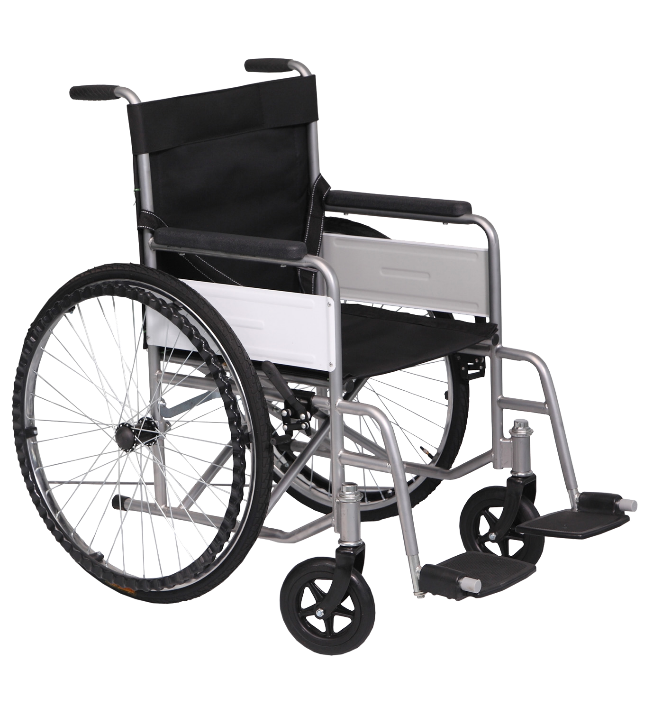 